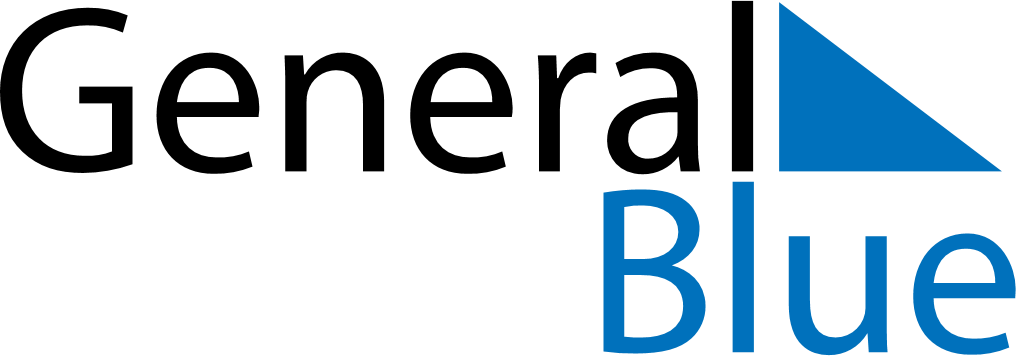 June 2024June 2024June 2024June 2024June 2024June 2024June 2024Phultala, Khulna, BangladeshPhultala, Khulna, BangladeshPhultala, Khulna, BangladeshPhultala, Khulna, BangladeshPhultala, Khulna, BangladeshPhultala, Khulna, BangladeshPhultala, Khulna, BangladeshSundayMondayMondayTuesdayWednesdayThursdayFridaySaturday1Sunrise: 5:16 AMSunset: 6:42 PMDaylight: 13 hours and 26 minutes.23345678Sunrise: 5:16 AMSunset: 6:43 PMDaylight: 13 hours and 26 minutes.Sunrise: 5:16 AMSunset: 6:43 PMDaylight: 13 hours and 27 minutes.Sunrise: 5:16 AMSunset: 6:43 PMDaylight: 13 hours and 27 minutes.Sunrise: 5:16 AMSunset: 6:44 PMDaylight: 13 hours and 27 minutes.Sunrise: 5:16 AMSunset: 6:44 PMDaylight: 13 hours and 28 minutes.Sunrise: 5:16 AMSunset: 6:44 PMDaylight: 13 hours and 28 minutes.Sunrise: 5:16 AMSunset: 6:45 PMDaylight: 13 hours and 28 minutes.Sunrise: 5:16 AMSunset: 6:45 PMDaylight: 13 hours and 29 minutes.910101112131415Sunrise: 5:16 AMSunset: 6:46 PMDaylight: 13 hours and 29 minutes.Sunrise: 5:16 AMSunset: 6:46 PMDaylight: 13 hours and 30 minutes.Sunrise: 5:16 AMSunset: 6:46 PMDaylight: 13 hours and 30 minutes.Sunrise: 5:16 AMSunset: 6:46 PMDaylight: 13 hours and 30 minutes.Sunrise: 5:16 AMSunset: 6:47 PMDaylight: 13 hours and 30 minutes.Sunrise: 5:16 AMSunset: 6:47 PMDaylight: 13 hours and 30 minutes.Sunrise: 5:16 AMSunset: 6:47 PMDaylight: 13 hours and 31 minutes.Sunrise: 5:16 AMSunset: 6:48 PMDaylight: 13 hours and 31 minutes.1617171819202122Sunrise: 5:17 AMSunset: 6:48 PMDaylight: 13 hours and 31 minutes.Sunrise: 5:17 AMSunset: 6:48 PMDaylight: 13 hours and 31 minutes.Sunrise: 5:17 AMSunset: 6:48 PMDaylight: 13 hours and 31 minutes.Sunrise: 5:17 AMSunset: 6:48 PMDaylight: 13 hours and 31 minutes.Sunrise: 5:17 AMSunset: 6:49 PMDaylight: 13 hours and 31 minutes.Sunrise: 5:17 AMSunset: 6:49 PMDaylight: 13 hours and 31 minutes.Sunrise: 5:17 AMSunset: 6:49 PMDaylight: 13 hours and 31 minutes.Sunrise: 5:18 AMSunset: 6:49 PMDaylight: 13 hours and 31 minutes.2324242526272829Sunrise: 5:18 AMSunset: 6:50 PMDaylight: 13 hours and 31 minutes.Sunrise: 5:18 AMSunset: 6:50 PMDaylight: 13 hours and 31 minutes.Sunrise: 5:18 AMSunset: 6:50 PMDaylight: 13 hours and 31 minutes.Sunrise: 5:18 AMSunset: 6:50 PMDaylight: 13 hours and 31 minutes.Sunrise: 5:19 AMSunset: 6:50 PMDaylight: 13 hours and 31 minutes.Sunrise: 5:19 AMSunset: 6:50 PMDaylight: 13 hours and 31 minutes.Sunrise: 5:19 AMSunset: 6:50 PMDaylight: 13 hours and 30 minutes.Sunrise: 5:20 AMSunset: 6:50 PMDaylight: 13 hours and 30 minutes.30Sunrise: 5:20 AMSunset: 6:50 PMDaylight: 13 hours and 30 minutes.